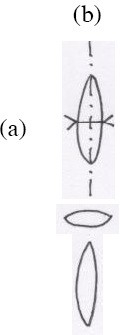 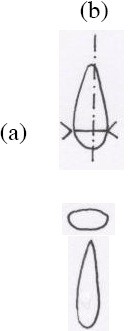 FOTOPlantulaLembo fogliareDiverse tecniche di irrigazione Consociazione facussa e pomodoroFrutti allo stadio di maturazione commercialeSemiDeterminazioni sui semiRif. CPVO TP/104/218- Facussa(Cucumis melo L.)Scheda descrittiva morfologicaLa descrizione dei caratteri indicati nella prima colonna con GlBA è raccomandata dal Gruppo di lavoro Biodiversità Agricola. La descrizione dei caratteri n. 12, 24, 28, 29, 36, 43, 48, 50, 54, 59, 62, 68.1, 68.2, 68.3, indicati nella seconda colonna con asterisco (*) è obbligatoria ai fini dell’iscrizione al Catalogo delle “varietà da conservazione”.Rif. CPVO TP/104/218- Facussa(Cucumis melo L.)Scheda descrittiva morfologicaLa descrizione dei caratteri indicati nella prima colonna con GlBA è raccomandata dal Gruppo di lavoro Biodiversità Agricola. La descrizione dei caratteri n. 12, 24, 28, 29, 36, 43, 48, 50, 54, 59, 62, 68.1, 68.2, 68.3, indicati nella seconda colonna con asterisco (*) è obbligatoria ai fini dell’iscrizione al Catalogo delle “varietà da conservazione”.Rif. CPVO TP/104/218- Facussa(Cucumis melo L.)Scheda descrittiva morfologicaLa descrizione dei caratteri indicati nella prima colonna con GlBA è raccomandata dal Gruppo di lavoro Biodiversità Agricola. La descrizione dei caratteri n. 12, 24, 28, 29, 36, 43, 48, 50, 54, 59, 62, 68.1, 68.2, 68.3, indicati nella seconda colonna con asterisco (*) è obbligatoria ai fini dell’iscrizione al Catalogo delle “varietà da conservazione”.Rif. CPVO TP/104/218- Facussa(Cucumis melo L.)Scheda descrittiva morfologicaLa descrizione dei caratteri indicati nella prima colonna con GlBA è raccomandata dal Gruppo di lavoro Biodiversità Agricola. La descrizione dei caratteri n. 12, 24, 28, 29, 36, 43, 48, 50, 54, 59, 62, 68.1, 68.2, 68.3, indicati nella seconda colonna con asterisco (*) è obbligatoria ai fini dell’iscrizione al Catalogo delle “varietà da conservazione”.Rif. CPVO TP/104/218- Facussa(Cucumis melo L.)Scheda descrittiva morfologicaLa descrizione dei caratteri indicati nella prima colonna con GlBA è raccomandata dal Gruppo di lavoro Biodiversità Agricola. La descrizione dei caratteri n. 12, 24, 28, 29, 36, 43, 48, 50, 54, 59, 62, 68.1, 68.2, 68.3, indicati nella seconda colonna con asterisco (*) è obbligatoria ai fini dell’iscrizione al Catalogo delle “varietà da conservazione”.Rif. CPVO TP/104/218- Facussa(Cucumis melo L.)Scheda descrittiva morfologicaLa descrizione dei caratteri indicati nella prima colonna con GlBA è raccomandata dal Gruppo di lavoro Biodiversità Agricola. La descrizione dei caratteri n. 12, 24, 28, 29, 36, 43, 48, 50, 54, 59, 62, 68.1, 68.2, 68.3, indicati nella seconda colonna con asterisco (*) è obbligatoria ai fini dell’iscrizione al Catalogo delle “varietà da conservazione”.N° GlBAN° CPVO/ UPOVCARATTERELIVELLO D’ESPRESSIONE DEL CARATTERELIVELLO D’ESPRESSIONE DEL CARATTEREVARIETA' DI RIFERIMENTO11(a)PLANTULA: lunghezza dell' ipocotile                (2 cm)1molto corto Golden Crispy11(a)PLANTULA: lunghezza dell' ipocotile                (2 cm)3cortoArava, Clipper11(a)PLANTULA: lunghezza dell' ipocotile                (2 cm)5medioDoral, Futuro11(a)PLANTULA: lunghezza dell' ipocotile                (2 cm)7lungoBimbo, Ronda11(a)PLANTULA: lunghezza dell' ipocotile                (2 cm)9molto lungoNoy22(a)PLANTULA: taglia dei cotiledoni1molto piccoliGolden Crispy22(a)PLANTULA: taglia dei cotiledoni3piccoliCandy, Lunasol22(a)PLANTULA: taglia dei cotiledoni5mediFuturo, Sancho22(a)PLANTULA: taglia dei cotiledoni7grandiBimbo, Nicolás22(a)PLANTULA: taglia dei cotiledoni9molto grandiNoy33(a)PLANTULA: intensità del colore verde dei cotiledoni3chiaroBimbo, Lucas33(a)PLANTULA: intensità del colore verde dei cotiledoni5medioCandy, Piel de Sapo33(a)PLANTULA: intensità del colore verde dei cotiledoni7scuroClipper, Lunasol44(b)LEMBO FOGLIARE: taglia  (Larghezza massima cm 11,3 ±1)                                                (Lunghezza cm  8,1 ±0,7)3piccoloGeaprince, Lunasol44(b)LEMBO FOGLIARE: taglia  (Larghezza massima cm 11,3 ±1)                                                (Lunghezza cm  8,1 ±0,7)5medioCandy, Total44(b)LEMBO FOGLIARE: taglia  (Larghezza massima cm 11,3 ±1)                                                (Lunghezza cm  8,1 ±0,7)7grandeDon, Sucrero55(b)LEMBO FOGLIARE: intensità del colore verde3chiaroFimel, Yuma55(b)LEMBO FOGLIARE: intensità del colore verdeX 5medioDoral, Galia55(b)LEMBO FOGLIARE: intensità del colore verde7scuroGama, Gustal66(b)LEMBO FOGLIARE: sviluppo dei lobiX3deboleBoule d’or66(b)LEMBO FOGLIARE: sviluppo dei lobi X5medioPiel de Sapo66(b)LEMBO FOGLIARE: sviluppo dei lobi7forteGalia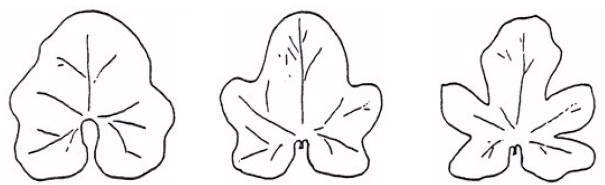 3	5	73	5	73	5	73	5	73	5	73	5	7N° GlBAN° CPVO/ UPOVCARATTERELIVELLO D’ESPRESSIONE DEL CARATTERELIVELLO D’ESPRESSIONE DEL CARATTEREVARIETA' DI RIFERIMENTO77(b)LEMBO FOGLIARE: lunghezza del lobo terminaleX3cortoPerlita77(b)LEMBO FOGLIARE: lunghezza del lobo terminaleX5medioClipper, Gama77(b)LEMBO FOGLIARE: lunghezza del lobo terminale7lungoGustal, Primal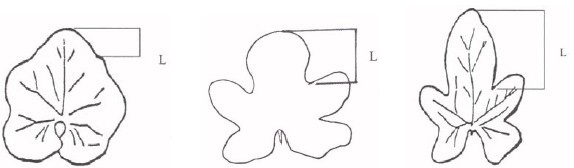 3	5	73	5	73	5	73	5	73	5	73	5	788(b)LEMBO FOGLIARE: dentellatura del margineX3deboleClipper, Védrantais88(b)LEMBO FOGLIARE: dentellatura del margineX5mediaDe Cavaillon espagnol à chair rose, Piel de Sapo88(b)LEMBO FOGLIARE: dentellatura del margine7forteBoule d’or, Portoluz99(b)LEMBO FOGLIARE: bollositàX3deboleGalia99(b)LEMBO FOGLIARE: bollosità5mediaCosta99(b)LEMBO FOGLIARE: bollosità7forteHaros1010(b)PEZIOLO: portamento1erettoAlfredo1010(b)PEZIOLO: portamentoX3semierettoPeko1010(b)PEZIOLO: portamento5orizzontaleCreso1111(b)PEZIOLO: lunghezza          cm  8,9 ±1,23cortoCosta1111(b)PEZIOLO: lunghezza          cm  8,9 ±1,25medioArava, Sancho1111(b)PEZIOLO: lunghezza          cm  8,9 ±1,27lungoGolden12GlBA12(*)INFIORESCENZA: espressione sessuale (a piena fioritura)X1monoicaAlpha, Categoria12GlBA12(*)INFIORESCENZA: espressione sessuale (a piena fioritura)2andromonoicaPiel de Sapo1313(c)GIOVANE FRUTTO: tonalità del colore verde dell' epidermide1verde biancastroGeasol1313(c)GIOVANE FRUTTO: tonalità del colore verde dell' epidermideX2verde giallastroFimel1313(c)GIOVANE FRUTTO: tonalità del colore verde dell' epidermideX3verdeLucas1313(c)GIOVANE FRUTTO: tonalità del colore verde dell' epidermideX4verde grigiastroSpangliaIl colore principale del giovane frutto è il verde. Esistono due livelli di tonalità: “giallastro” e “verde” che dipendono dalla differente proporzione tra i componenti rosso e blu presente nel colore; e due ulteriori livelli di tonalità: “grigiastro” risultante da una bassa saturazione del colore verde, e “biancastro” derivante da un’intensità molto leggera del colore verde.Il colore principale del giovane frutto è il verde. Esistono due livelli di tonalità: “giallastro” e “verde” che dipendono dalla differente proporzione tra i componenti rosso e blu presente nel colore; e due ulteriori livelli di tonalità: “grigiastro” risultante da una bassa saturazione del colore verde, e “biancastro” derivante da un’intensità molto leggera del colore verde.Il colore principale del giovane frutto è il verde. Esistono due livelli di tonalità: “giallastro” e “verde” che dipendono dalla differente proporzione tra i componenti rosso e blu presente nel colore; e due ulteriori livelli di tonalità: “grigiastro” risultante da una bassa saturazione del colore verde, e “biancastro” derivante da un’intensità molto leggera del colore verde.Il colore principale del giovane frutto è il verde. Esistono due livelli di tonalità: “giallastro” e “verde” che dipendono dalla differente proporzione tra i componenti rosso e blu presente nel colore; e due ulteriori livelli di tonalità: “grigiastro” risultante da una bassa saturazione del colore verde, e “biancastro” derivante da un’intensità molto leggera del colore verde.Il colore principale del giovane frutto è il verde. Esistono due livelli di tonalità: “giallastro” e “verde” che dipendono dalla differente proporzione tra i componenti rosso e blu presente nel colore; e due ulteriori livelli di tonalità: “grigiastro” risultante da una bassa saturazione del colore verde, e “biancastro” derivante da un’intensità molto leggera del colore verde.Il colore principale del giovane frutto è il verde. Esistono due livelli di tonalità: “giallastro” e “verde” che dipendono dalla differente proporzione tra i componenti rosso e blu presente nel colore; e due ulteriori livelli di tonalità: “grigiastro” risultante da una bassa saturazione del colore verde, e “biancastro” derivante da un’intensità molto leggera del colore verde.14GlBA14(c)GIOVANE FRUTTO: intensità del colore verde dell' epidermide1molto chiaroSolarking14GlBA14(c)GIOVANE FRUTTO: intensità del colore verde dell' epidermide3chiaroFimel14GlBA14(c)GIOVANE FRUTTO: intensità del colore verde dell' epidermide5medioEros14GlBA14(c)GIOVANE FRUTTO: intensità del colore verde dell' epidermide7scuroGalia14GlBA14(c)GIOVANE FRUTTO: intensità del colore verde dell' epidermide9molto scuroEdén1515(c)GIOVANE FRUTTO: densità dei punti1assenti o molto sparsiSolarking1515(c)GIOVANE FRUTTO: densità dei puntiX3sparsiFimel1515(c)GIOVANE FRUTTO: densità dei puntiX5mediLucas1515(c)GIOVANE FRUTTO: densità dei punti7densiArava1515(c)GIOVANE FRUTTO: densità dei puntiX9molto densiEdén1616(c)GIOVANE FRUTTO: taglia dei puntiX3piccoliLucas1616(c)GIOVANE FRUTTO: taglia dei puntiX5mediArava1616(c)GIOVANE FRUTTO: taglia dei punti7grandiSpanglia1717(c)GIOVANE FRUTTO: contrasto del colore dei punti/colore di fondo3deboleLucas1717(c)GIOVANE FRUTTO: contrasto del colore dei punti/colore di fondoX5medioArava1717(c)GIOVANE FRUTTO: contrasto del colore dei punti/colore di fondo7forteTotalN° GlBAN° CPVO/ UPOVCARATTERELIVELLO D’ESPRESSIONE DEL CARATTERELIVELLO D’ESPRESSIONE DEL CARATTEREVARIETA' DI RIFERIMENTO1818(c)GIOVANE FRUTTO: evidenza della colorazione dei solchiX1assente o molto deboleSolarking1818(c)GIOVANE FRUTTO: evidenza della colorazione dei solchi3deboleGeaprince, Total1818(c)GIOVANE FRUTTO: evidenza della colorazione dei solchiX5mediaGama1818(c)GIOVANE FRUTTO: evidenza della colorazione dei solchiX7forteClipper, Galia1818(c)GIOVANE FRUTTO: evidenza della colorazione dei solchi9molto forteNembo1919(c)GIOVANE FRUTTO: intensità della colorazione dei solchi3chiara1919(c)GIOVANE FRUTTO: intensità della colorazione dei solchi5mediaGama, Topper1919(c)GIOVANE FRUTTO: intensità della colorazione dei solchi7scuraCentury, Drake2020(c)GIOVANE FRUTTO: lunghezza del peduncolo (cm  4,3 ±0,8)3cortoLince, Haros2020(c)GIOVANE FRUTTO: lunghezza del peduncolo (cm  4,3 ±0,8)5medioArava, Romeo2020(c)GIOVANE FRUTTO: lunghezza del peduncolo (cm  4,3 ±0,8)7lungoCorín2121(c)GIOVANE FRUTTO: spessore del peduncolo a 1 cm dal frutto(mm  5,4 ±0,4)3fineSolarking2121(c)GIOVANE FRUTTO: spessore del peduncolo a 1 cm dal frutto(mm  5,4 ±0,4)5medioGeaprince, Védrantais2121(c)GIOVANE FRUTTO: spessore del peduncolo a 1 cm dal frutto(mm  5,4 ±0,4)7spessoCharentais, Doral2222(c)GIOVANE FRUTTO: estensione della zona più scura intorno al peduncolo1assente o molto piccolaDoral2222(c)GIOVANE FRUTTO: estensione della zona più scura intorno al peduncolo3piccolaBoule d’or2222(c)GIOVANE FRUTTO: estensione della zona più scura intorno al peduncolo5mediaMirasol, Geaprince2222(c)GIOVANE FRUTTO: estensione della zona più scura intorno al peduncolo7grande2323FRUTTO: cambiamento del colore dell'epidermide da giovane frutto a frutto maturo1all'inizio dello sviluppo delfruttoAlpha, Charentais, Clipper2323FRUTTO: cambiamento del colore dell'epidermide da giovane frutto a frutto maturo2alla fine dello sviluppo delfruttoAmarillo Oro, Galia2323FRUTTO: cambiamento del colore dell'epidermide da giovane frutto a frutto maturoX3molto più tardi dello sviluppo del frutto o senza cambiamentoFuturo, Piel de SapoIl frutto del melone nel corso del suo sviluppo può assumere fino a tre diverse colorazioni dell’epidermide, con una velocità di cambiamento del colore dipendente dalla varietà.Nei casi in cui il cambiamento di colore sia prossimo alla maturazione del frutto, nella valutazione si deve precisare se sia un cambiamento di colore legato alla maturazione (car. 23) o al passaggio dalla maturazione alla sovramaturazione (car.52).Il cambiamento di colore dell’epidermide del frutto può essere descritto usando i seguenti stadi:Stadio 1: colore del giovane frutto (verde)Passaggio da stadio 1 a 2 (car. 23)Stadio 2: colore a maturazionePassaggio da stadio 2 a 3 (car. 52)Stadio 3: colore a sovramaturazioneNella tabella seguente sono riportati alcuni esempi: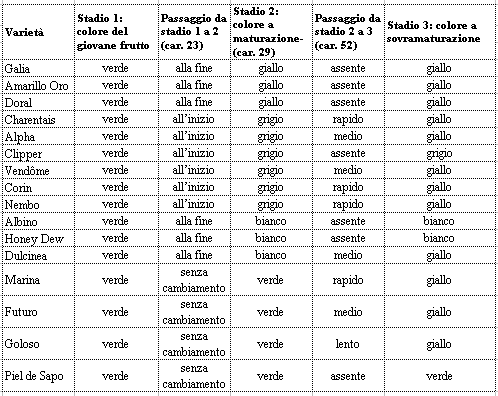 Il frutto del melone nel corso del suo sviluppo può assumere fino a tre diverse colorazioni dell’epidermide, con una velocità di cambiamento del colore dipendente dalla varietà.Nei casi in cui il cambiamento di colore sia prossimo alla maturazione del frutto, nella valutazione si deve precisare se sia un cambiamento di colore legato alla maturazione (car. 23) o al passaggio dalla maturazione alla sovramaturazione (car.52).Il cambiamento di colore dell’epidermide del frutto può essere descritto usando i seguenti stadi:Stadio 1: colore del giovane frutto (verde)Passaggio da stadio 1 a 2 (car. 23)Stadio 2: colore a maturazionePassaggio da stadio 2 a 3 (car. 52)Stadio 3: colore a sovramaturazioneNella tabella seguente sono riportati alcuni esempi:Il frutto del melone nel corso del suo sviluppo può assumere fino a tre diverse colorazioni dell’epidermide, con una velocità di cambiamento del colore dipendente dalla varietà.Nei casi in cui il cambiamento di colore sia prossimo alla maturazione del frutto, nella valutazione si deve precisare se sia un cambiamento di colore legato alla maturazione (car. 23) o al passaggio dalla maturazione alla sovramaturazione (car.52).Il cambiamento di colore dell’epidermide del frutto può essere descritto usando i seguenti stadi:Stadio 1: colore del giovane frutto (verde)Passaggio da stadio 1 a 2 (car. 23)Stadio 2: colore a maturazionePassaggio da stadio 2 a 3 (car. 52)Stadio 3: colore a sovramaturazioneNella tabella seguente sono riportati alcuni esempi:Il frutto del melone nel corso del suo sviluppo può assumere fino a tre diverse colorazioni dell’epidermide, con una velocità di cambiamento del colore dipendente dalla varietà.Nei casi in cui il cambiamento di colore sia prossimo alla maturazione del frutto, nella valutazione si deve precisare se sia un cambiamento di colore legato alla maturazione (car. 23) o al passaggio dalla maturazione alla sovramaturazione (car.52).Il cambiamento di colore dell’epidermide del frutto può essere descritto usando i seguenti stadi:Stadio 1: colore del giovane frutto (verde)Passaggio da stadio 1 a 2 (car. 23)Stadio 2: colore a maturazionePassaggio da stadio 2 a 3 (car. 52)Stadio 3: colore a sovramaturazioneNella tabella seguente sono riportati alcuni esempi:Il frutto del melone nel corso del suo sviluppo può assumere fino a tre diverse colorazioni dell’epidermide, con una velocità di cambiamento del colore dipendente dalla varietà.Nei casi in cui il cambiamento di colore sia prossimo alla maturazione del frutto, nella valutazione si deve precisare se sia un cambiamento di colore legato alla maturazione (car. 23) o al passaggio dalla maturazione alla sovramaturazione (car.52).Il cambiamento di colore dell’epidermide del frutto può essere descritto usando i seguenti stadi:Stadio 1: colore del giovane frutto (verde)Passaggio da stadio 1 a 2 (car. 23)Stadio 2: colore a maturazionePassaggio da stadio 2 a 3 (car. 52)Stadio 3: colore a sovramaturazioneNella tabella seguente sono riportati alcuni esempi:Il frutto del melone nel corso del suo sviluppo può assumere fino a tre diverse colorazioni dell’epidermide, con una velocità di cambiamento del colore dipendente dalla varietà.Nei casi in cui il cambiamento di colore sia prossimo alla maturazione del frutto, nella valutazione si deve precisare se sia un cambiamento di colore legato alla maturazione (car. 23) o al passaggio dalla maturazione alla sovramaturazione (car.52).Il cambiamento di colore dell’epidermide del frutto può essere descritto usando i seguenti stadi:Stadio 1: colore del giovane frutto (verde)Passaggio da stadio 1 a 2 (car. 23)Stadio 2: colore a maturazionePassaggio da stadio 2 a 3 (car. 52)Stadio 3: colore a sovramaturazioneNella tabella seguente sono riportati alcuni esempi:N° GlBAN° CPVO/ UPOVCARATTERELIVELLO D’ESPRESSIONE DEL CARATTERELIVELLO D’ESPRESSIONE DEL CARATTEREVARIETA' DI RIFERIMENTO24GlBA24(d)FRUTTO immaturo: lunghezza (cm  33,9 ±7)Altezza curva interna (cm 30,7±6,6)Rapporto lunghezza interna/altezza curva interna ( 1,1 ±0,2) Frutto maturo: lunghezza (cm 32,8±5,6)Altezza curva interna (30,7±5,2))Rapporto lunghezza interna/altezza curva interna ( 1,1 ±0,1)1molto cortoDoublon, Golden Crispy24GlBA24(d)FRUTTO immaturo: lunghezza (cm  33,9 ±7)Altezza curva interna (cm 30,7±6,6)Rapporto lunghezza interna/altezza curva interna ( 1,1 ±0,2) Frutto maturo: lunghezza (cm 32,8±5,6)Altezza curva interna (30,7±5,2))Rapporto lunghezza interna/altezza curva interna ( 1,1 ±0,1)3cortoTopper, Védrantais24GlBA24(d)FRUTTO immaturo: lunghezza (cm  33,9 ±7)Altezza curva interna (cm 30,7±6,6)Rapporto lunghezza interna/altezza curva interna ( 1,1 ±0,2) Frutto maturo: lunghezza (cm 32,8±5,6)Altezza curva interna (30,7±5,2))Rapporto lunghezza interna/altezza curva interna ( 1,1 ±0,1)5medioMarina, Spanglia24GlBA24(d)FRUTTO immaturo: lunghezza (cm  33,9 ±7)Altezza curva interna (cm 30,7±6,6)Rapporto lunghezza interna/altezza curva interna ( 1,1 ±0,2) Frutto maturo: lunghezza (cm 32,8±5,6)Altezza curva interna (30,7±5,2))Rapporto lunghezza interna/altezza curva interna ( 1,1 ±0,1)7lungoCategoría, Toledo24GlBA24(d)FRUTTO immaturo: lunghezza (cm  33,9 ±7)Altezza curva interna (cm 30,7±6,6)Rapporto lunghezza interna/altezza curva interna ( 1,1 ±0,2) Frutto maturo: lunghezza (cm 32,8±5,6)Altezza curva interna (30,7±5,2))Rapporto lunghezza interna/altezza curva interna ( 1,1 ±0,1)9molto lungoKatsura Giant, Valdivia25GlBA25(d)FRUTTO immaturo: diametro     (cm  5,2 ±0,4)FRUTTO maturo: diametro          (cm  6,3 ±0,5)1molto strettoBanana, Golden Crispy25GlBA25(d)FRUTTO immaturo: diametro     (cm  5,2 ±0,4)FRUTTO maturo: diametro          (cm  6,3 ±0,5)3strettoAlpha, Maestro25GlBA25(d)FRUTTO immaturo: diametro     (cm  5,2 ±0,4)FRUTTO maturo: diametro          (cm  6,3 ±0,5)5medioCategoría, Galia25GlBA25(d)FRUTTO immaturo: diametro     (cm  5,2 ±0,4)FRUTTO maturo: diametro          (cm  6,3 ±0,5)7largoAlbino, Kinka25GlBA25(d)FRUTTO immaturo: diametro     (cm  5,2 ±0,4)FRUTTO maturo: diametro          (cm  6,3 ±0,5)9molto largoNoir des Carmes26GlBA26(d)FRUTTO immaturo: rapporto lunghezza/diametro    ( 6,5±1,6)FRUTTO maturo: rapporto lunghezza/diametro    ( 5,2 ±0,7)1molto bassoNoir des Carmes26GlBA26(d)FRUTTO immaturo: rapporto lunghezza/diametro    ( 6,5±1,6)FRUTTO maturo: rapporto lunghezza/diametro    ( 5,2 ±0,7)2da molto basso a bassoAlpha, Arava26GlBA26(d)FRUTTO immaturo: rapporto lunghezza/diametro    ( 6,5±1,6)FRUTTO maturo: rapporto lunghezza/diametro    ( 5,2 ±0,7)3bassoBuster, Supermarket26GlBA26(d)FRUTTO immaturo: rapporto lunghezza/diametro    ( 6,5±1,6)FRUTTO maturo: rapporto lunghezza/diametro    ( 5,2 ±0,7)4da basso a medioAril, Edén26GlBA26(d)FRUTTO immaturo: rapporto lunghezza/diametro    ( 6,5±1,6)FRUTTO maturo: rapporto lunghezza/diametro    ( 5,2 ±0,7)5medioDoral, Tendral Negro26GlBA26(d)FRUTTO immaturo: rapporto lunghezza/diametro    ( 6,5±1,6)FRUTTO maturo: rapporto lunghezza/diametro    ( 5,2 ±0,7)6da medio ad altoSirocco, Verdol26GlBA26(d)FRUTTO immaturo: rapporto lunghezza/diametro    ( 6,5±1,6)FRUTTO maturo: rapporto lunghezza/diametro    ( 5,2 ±0,7)7altoCategoría, Futuro26GlBA26(d)FRUTTO immaturo: rapporto lunghezza/diametro    ( 6,5±1,6)FRUTTO maturo: rapporto lunghezza/diametro    ( 5,2 ±0,7)8da alto a molto altoIguana, Canador26GlBA26(d)FRUTTO immaturo: rapporto lunghezza/diametro    ( 6,5±1,6)FRUTTO maturo: rapporto lunghezza/diametro    ( 5,2 ±0,7)9molto altoBanana27GlBA27(d)FRUTTO: posizione del diametro massimoX1verso l'attacco pistillarePiolin, Sapo de Oro27GlBA27(d)FRUTTO: posizione del diametro massimoX2al centroPiel de Sapo, Védrantais27GlBA27(d)FRUTTO: posizione del diametro massimo3verso l'attacco peduncolareCganchi, Edén, Katsura Giant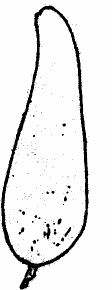 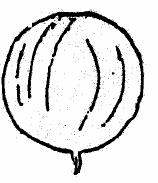 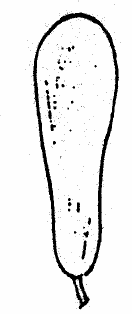 1	2	31	2	31	2	31	2	31	2	31	2	328GlBA28(*) (d)FRUTTO: forma in sezione longitudinale1ovaleDe Cavaillon, Piolin28GlBA28(*) (d)FRUTTO: forma in sezione longitudinale2ellitticaPiel de Sapo28GlBA28(*) (d)FRUTTO: forma in sezione longitudinale3ellittica largaCorin, Sardo28GlBA28(*) (d)FRUTTO: forma in sezione longitudinale4tondeggianteAlpha, Galia28GlBA28(*) (d)FRUTTO: forma in sezione longitudinale5quadrangolareZatta28GlBA28(*) (d)FRUTTO: forma in sezione longitudinale6oblataJivaro, Noir de Carmes28GlBA28(*) (d)FRUTTO: forma in sezione longitudinale7obovaleCganchi28GlBA28(*) (d)FRUTTO: forma in sezione longitudinaleX8allungataAlficoz, Banana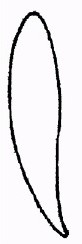 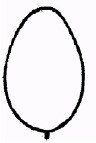 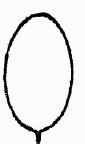 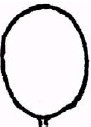 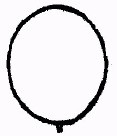 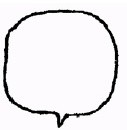 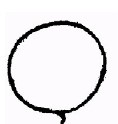 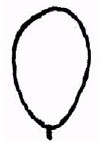 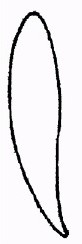 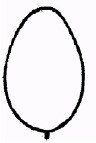 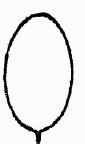 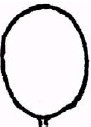 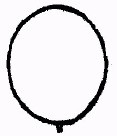 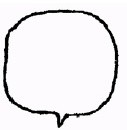 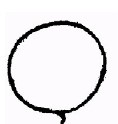 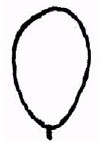 1	2	3	4	5	6	7	81	2	3	4	5	6	7	81	2	3	4	5	6	7	81	2	3	4	5	6	7	81	2	3	4	5	6	7	81	2	3	4	5	6	7	8N° GlBAN° CPVO/ UPOVCARATTERELIVELLO D’ESPRESSIONE DEL CARATTERELIVELLO D’ESPRESSIONE DEL CARATTEREVARIETA' DI RIFERIMENTO29GlBA29(*) (d)FRUTTO: colore di fondo dell' epidermide1biancoAlbino, Honey Dew29GlBA29(*) (d)FRUTTO: colore di fondo dell' epidermideX2gialloAmarillo-Canario, Edén, Galia, Passport,Solarking29GlBA29(*) (d)FRUTTO: colore di fondo dell' epidermideX3verdeGohyang, Piel de Sapo29GlBA29(*) (d)FRUTTO: colore di fondo dell' epidermideX4grigioGeaprince, Geamar, Romeo,Sirio, Supporter, VédrantaisTutti i tipi appartenenti alla varietà Galia sono considerati di colore giallo. Le tonalità ocra, arancio, giallo o verdastro possono essere considerate nel gruppo, ma secondo un carattere diverso (car.31).Tutti i tipi appartenenti alla varietà Charentais sono considerati di colore grigio. Le tonalità verdastro, biancastro o giallastro possono essere utilizzate ai fini della distinguibilità, ma non sono affidabili nel caso di raggruppamenti.Il colore ocra è giallo-marrone opaco.I colori indicati nella tabella seguente rappresentano il colore di fondo dell’epidermide delle varietà considerate.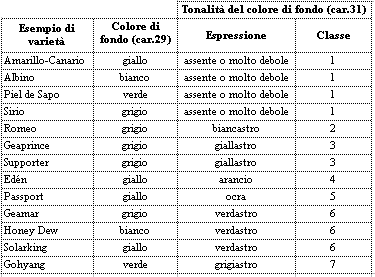 Tutti i tipi appartenenti alla varietà Galia sono considerati di colore giallo. Le tonalità ocra, arancio, giallo o verdastro possono essere considerate nel gruppo, ma secondo un carattere diverso (car.31).Tutti i tipi appartenenti alla varietà Charentais sono considerati di colore grigio. Le tonalità verdastro, biancastro o giallastro possono essere utilizzate ai fini della distinguibilità, ma non sono affidabili nel caso di raggruppamenti.Il colore ocra è giallo-marrone opaco.I colori indicati nella tabella seguente rappresentano il colore di fondo dell’epidermide delle varietà considerate.Tutti i tipi appartenenti alla varietà Galia sono considerati di colore giallo. Le tonalità ocra, arancio, giallo o verdastro possono essere considerate nel gruppo, ma secondo un carattere diverso (car.31).Tutti i tipi appartenenti alla varietà Charentais sono considerati di colore grigio. Le tonalità verdastro, biancastro o giallastro possono essere utilizzate ai fini della distinguibilità, ma non sono affidabili nel caso di raggruppamenti.Il colore ocra è giallo-marrone opaco.I colori indicati nella tabella seguente rappresentano il colore di fondo dell’epidermide delle varietà considerate.Tutti i tipi appartenenti alla varietà Galia sono considerati di colore giallo. Le tonalità ocra, arancio, giallo o verdastro possono essere considerate nel gruppo, ma secondo un carattere diverso (car.31).Tutti i tipi appartenenti alla varietà Charentais sono considerati di colore grigio. Le tonalità verdastro, biancastro o giallastro possono essere utilizzate ai fini della distinguibilità, ma non sono affidabili nel caso di raggruppamenti.Il colore ocra è giallo-marrone opaco.I colori indicati nella tabella seguente rappresentano il colore di fondo dell’epidermide delle varietà considerate.Tutti i tipi appartenenti alla varietà Galia sono considerati di colore giallo. Le tonalità ocra, arancio, giallo o verdastro possono essere considerate nel gruppo, ma secondo un carattere diverso (car.31).Tutti i tipi appartenenti alla varietà Charentais sono considerati di colore grigio. Le tonalità verdastro, biancastro o giallastro possono essere utilizzate ai fini della distinguibilità, ma non sono affidabili nel caso di raggruppamenti.Il colore ocra è giallo-marrone opaco.I colori indicati nella tabella seguente rappresentano il colore di fondo dell’epidermide delle varietà considerate.Tutti i tipi appartenenti alla varietà Galia sono considerati di colore giallo. Le tonalità ocra, arancio, giallo o verdastro possono essere considerate nel gruppo, ma secondo un carattere diverso (car.31).Tutti i tipi appartenenti alla varietà Charentais sono considerati di colore grigio. Le tonalità verdastro, biancastro o giallastro possono essere utilizzate ai fini della distinguibilità, ma non sono affidabili nel caso di raggruppamenti.Il colore ocra è giallo-marrone opaco.I colori indicati nella tabella seguente rappresentano il colore di fondo dell’epidermide delle varietà considerate.3030(d)FRUTTO: intensità del colore di fondo dell' epidermideX3chiaro3030(d)FRUTTO: intensità del colore di fondo dell' epidermideX5medio3030(d)FRUTTO: intensità del colore di fondo dell' epidermideX7scuro3131(d)FRUTTO: tonalità del colore di fondo dell'epidermide1assente o molto deboleAmarillo-Canario, Albino, Piel de Sapo,Sirio3131(d)FRUTTO: tonalità del colore di fondo dell'epidermide2biancastraRomeo3131(d)FRUTTO: tonalità del colore di fondo dell'epidermideX3giallastraGeaprince, Supporter3131(d)FRUTTO: tonalità del colore di fondo dell'epidermide4arancioEdén3131(d)FRUTTO: tonalità del colore di fondo dell'epidermide5ocraPassport3131(d)FRUTTO: tonalità del colore di fondo dell'epidermideX6verdastraGeamar, Honey Dew, Solarking3131(d)FRUTTO: tonalità del colore di fondo dell'epidermideX7grigiastraGohyang3232(d)FRUTTO: densità dei punti1assenti o molto sparsiCharentais3232(d)FRUTTO: densità dei puntiX3sparsi3232(d)FRUTTO: densità dei punti5mediPetit Gris de Rennes3232(d)FRUTTO: densità dei puntiX7densiPiel de Sapo3232(d)FRUTTO: densità dei puntiX9molto densiAlbino3333(d)FRUTTO: taglia dei puntiX3piccoliDoral3333(d)FRUTTO: taglia dei punti5mediToledo3333(d)FRUTTO: taglia dei puntiX7grandiFuturoN° GlBAN° CPVO/ UPOVCARATTERELIVELLO D’ESPRESSIONE DEL CARATTERELIVELLO D’ESPRESSIONE DEL CARATTEREVARIETA' DI RIFERIMENTO3434(d)FRUTTO: colore dei punti1biancoEdén3434(d)FRUTTO: colore dei punti2gialloPiel de Sapo3434(d)FRUTTO: colore dei puntiX3verdeTendral Negro3535(d)FRUTTO: intensità del colore dei puntiX3chiaroKinka, Mesol3535(d)FRUTTO: intensità del colore dei puntiX5medioSapiel, Toledo3535(d)FRUTTO: intensità del colore dei puntiX7scuroSoprano, Victor36GlBA36(*) (d)FRUTTO: densità delle chiazzeX1assenti o molto sparseRochet36GlBA36(*) (d)FRUTTO: densità delle chiazzeX3sparse36GlBA36(*) (d)FRUTTO: densità delle chiazzeX5medieBraco36GlBA36(*) (d)FRUTTO: densità delle chiazze7densePiel de Sapo36GlBA36(*) (d)FRUTTO: densità delle chiazze9molto denseOranje Ananas3737(d)FRUTTO: taglia delle chiazze3piccoleBaltasar3737(d)FRUTTO: taglia delle chiazzeX5medieSancho3737(d)FRUTTO: taglia delle chiazzeX7grandiTaurus38GlBA38(d)FRUTTO: verrucheX1assentiPiel de Sapo38GlBA38(d)FRUTTO: verruche9presentiZatta39GlBA39(d)FRUTTO: fermezza del peduncolo a maturazione1molto deboleEdén39GlBA39(d)FRUTTO: fermezza del peduncolo a maturazione3deboleArava, Maestro39GlBA39(d)FRUTTO: fermezza del peduncolo a maturazione5mediaDoral, Védrantais39GlBA39(d)FRUTTO: fermezza del peduncolo a maturazione7forteClipper, Costa39GlBA39(d)FRUTTO: fermezza del peduncolo a maturazioneX9molto forteDaimiel, Eloro40GlBA40(d)FRUTTO IMMATURO: forma della baseX1appuntitaEdén40GlBA40(d)FRUTTO IMMATURO: forma della base2arrotondataArava40GlBA40(d)FRUTTO IMMATURO: forma della baseX3appiattitaZatta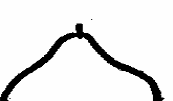 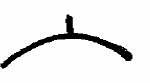 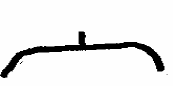 1	2	31	2	31	2	31	2	31	2	31	2	341GlBA41(d)FRUTTO: forma dell' apiceX1appuntitoCanador, Futuro41GlBA41(d)FRUTTO: forma dell' apiceX2arrotondatoAlpha, Honey Dew41GlBA41(d)FRUTTO: forma dell' apiceX3appiattitoNoir des Carmes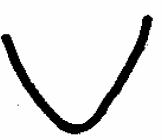 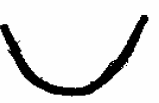 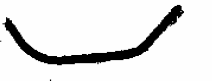 1	2	31	2	31	2	31	2	31	2	31	2	342GlBA42(d)FRUTTO IMMATURO: taglia dell' attacco pistillareX3piccoloAlpha, Categoria42GlBA42(d)FRUTTO IMMATURO: taglia dell' attacco pistillareX5medioCharentais, Eros, Verdol42GlBA42(d)FRUTTO IMMATURO: taglia dell' attacco pistillare7grandeDrake, Supermarket43GlBA43(*) (d)FRUTTO IMMATURO: solchiX1assenti o molto poco definitiPiel de Sapo, Arava43GlBA43(*) (d)FRUTTO IMMATURO: solchiX2poco definitiTotal, Hobby43GlBA43(*) (d)FRUTTO IMMATURO: solchiX3ben definitiVédrantais, GaliaN° GlBAN° CPVO/ UPOVCARATTERELIVELLO D’ESPRESSIONE DEL CARATTERELIVELLO D’ESPRESSIONE DEL CARATTEREVARIETA' DI RIFERIMENTO4444(d)FRUTTO IMMATURO: larghezza dei solchiX3strettiAuraprince4444(d)FRUTTO IMMATURO: larghezza dei solchiX5mediBiga4444(d)FRUTTO IMMATURO: larghezza dei solchiX7larghiNembo, Sirio4545(d)FRUTTO IMMATURO: profondità dei solchiX1molto superficialiAmber4545(d)FRUTTO IMMATURO: profondità dei solchiX3superficialiGalia4545(d)FRUTTO IMMATURO: profondità dei solchiX5mediAlpha4545(d)FRUTTO IMMATURO: profondità dei solchiX7profondiPanamà, Supermarket4545(d)FRUTTO IMMATURO: profondità dei solchi9molto profondiNoir des Carmes, Sucrin de Tours4646(d)FRUTTO IMMATURO: colore dei solchi1biancoGeumssaraki4646(d)FRUTTO IMMATURO: colore dei solchi2gialloFuturo, Galia4646(d)FRUTTO IMMATURO: colore dei solchi3verdeCharentais47GlBA47(d)FRUTTO IMMATURO: rugosità della superficie                 pelosità (alta media bassa )                 peso   ( g 550,1±182,5)1assente o molto lieveVédrantais47GlBA47(d)FRUTTO IMMATURO: rugosità della superficie                 pelosità (alta media bassa )                 peso   ( g 550,1±182,5)3lieveMelchor, Sirocco47GlBA47(d)FRUTTO IMMATURO: rugosità della superficie                 pelosità (alta media bassa )                 peso   ( g 550,1±182,5)5mediaCosta, Piolin47GlBA47(d)FRUTTO IMMATURO: rugosità della superficie                 pelosità (alta media bassa )                 peso   ( g 550,1±182,5)7forteTendral Negro47GlBA47(d)FRUTTO IMMATURO: rugosità della superficie                 pelosità (alta media bassa )                 peso   ( g 550,1±182,5)9molto forteBalbey, Kirkagac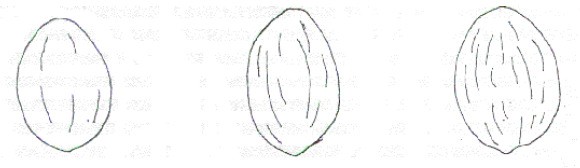 3	5	73	5	73	5	73	5	73	5	73	5	748GlBA48(*) (d)FRUTTO: suberificazioniX1assentiAlpha48GlBA48(*) (d)FRUTTO: suberificazioni9presentiDalton49GlBA49(d)FRUTTO: spessore delle suberificazioni1molto finiAmarillo Oro49GlBA49(d)FRUTTO: spessore delle suberificazioni3finiRiosol, Védrantais49GlBA49(d)FRUTTO: spessore delle suberificazioni5medieMarina49GlBA49(d)FRUTTO: spessore delle suberificazioni7spesseGeamar, PMR 4549GlBA49(d)FRUTTO: spessore delle suberificazioni9molto spesseHoney Rock, Perlita50GlBA50(*) (d)FRUTTO: distribuzione delle suberificazioni1solo a puntiHermes, Védrantais50GlBA50(*) (d)FRUTTO: distribuzione delle suberificazioni2a punti e lineeJivaro, Topper50GlBA50(*) (d)FRUTTO: distribuzione delle suberificazioni3solo lineareFuturo, Riosol50GlBA50(*) (d)FRUTTO: distribuzione delle suberificazioni4lineare e a reteAnatol, Chantal50GlBA50(*) (d)FRUTTO: distribuzione delle suberificazioni5solo a reteGalia, Perlita51GlBA51(d)FRUTTO: densità delle suberificazioni1molto sparseAlpha, Amarillo Oro51GlBA51(d)FRUTTO: densità delle suberificazioni3sparseVédrantais51GlBA51(d)FRUTTO: densità delle suberificazioni5medieRegal, Vital51GlBA51(d)FRUTTO: densità delle suberificazioni7denseGalia, Geamar51GlBA51(d)FRUTTO: densità delle suberificazioni9molto denseHoney Rock, Perlita5252(d)FRUTTO: velocità di cambio di colore dell'epidermide dalla maturazione alla sovramaturazione(vedere car.23)1assente o molto lentoClipper, Doral, Galia, Honey Dew,Piel de Sapo5252(d)FRUTTO: velocità di cambio di colore dell'epidermide dalla maturazione alla sovramaturazione(vedere car.23)3lentoGoloso5252(d)FRUTTO: velocità di cambio di colore dell'epidermide dalla maturazione alla sovramaturazione(vedere car.23)5medioFuturo, Vendôme Dulcinea5252(d)FRUTTO: velocità di cambio di colore dell'epidermide dalla maturazione alla sovramaturazione(vedere car.23)7rapidoCorin, Marina, NemboN° GlBAN° CPVO/ UPOVCARATTERELIVELLO D’ESPRESSIONE DEL CARATTERELIVELLO D’ESPRESSIONE DEL CARATTEREVARIETA' DI RIFERIMENTO5353(d)FRUTTO IMMATURO: spessore massimo della polpa in sezione longitudinale              (cm  1,5 ±0,2)(nella posizione di diametro massimo)3fineGama5353(d)FRUTTO IMMATURO: spessore massimo della polpa in sezione longitudinale              (cm  1,5 ±0,2)(nella posizione di diametro massimo)5mediaToledo5353(d)FRUTTO IMMATURO: spessore massimo della polpa in sezione longitudinale              (cm  1,5 ±0,2)(nella posizione di diametro massimo)7spessaTito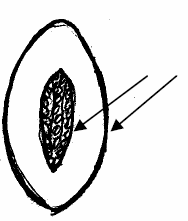 54GlBA54(*) (d)FRUTTO: colore principale della polpaX1biancoPiel de Sapo54GlBA54(*) (d)FRUTTO: colore principale della polpa2bianco verdastroGalia54GlBA54(*) (d)FRUTTO: colore principale della polpaX3verdeRadical54GlBA54(*) (d)FRUTTO: colore principale della polpa4bianco giallastroGuaranì54GlBA54(*) (d)FRUTTO: colore principale della polpa5arancioVédrantais54GlBA54(*) (d)FRUTTO: colore principale della polpa6arancio rossastroMagenta5555(d)SOLO VARIETA' CON COLORE PRINCIPALE DELLA POLPA ARANCIOFRUTTO: intensità del colore arancio della polpa3chiaroFantasy, Oloroso5555(d)SOLO VARIETA' CON COLORE PRINCIPALE DELLA POLPA ARANCIOFRUTTO: intensità del colore arancio della polpa5medioLunasol5555(d)SOLO VARIETA' CON COLORE PRINCIPALE DELLA POLPA ARANCIOFRUTTO: intensità del colore arancio della polpa7scuroGeamar5656SOLO VARIETA' CON COLORE PRINCIPALE DELLA POLPA BIANCO, BIANCO VERDASTRO, VERDE, BIANCO GIALLASTROFRUTTO: colorazione secondaria della polpa di colore salmone1assente o molto deboleGustal5656SOLO VARIETA' CON COLORE PRINCIPALE DELLA POLPA BIANCO, BIANCO VERDASTRO, VERDE, BIANCO GIALLASTROFRUTTO: colorazione secondaria della polpa di colore salmoneX3deboleAuraprince, Toledo5656SOLO VARIETA' CON COLORE PRINCIPALE DELLA POLPA BIANCO, BIANCO VERDASTRO, VERDE, BIANCO GIALLASTROFRUTTO: colorazione secondaria della polpa di colore salmone5mediaArizo, Eloro5656SOLO VARIETA' CON COLORE PRINCIPALE DELLA POLPA BIANCO, BIANCO VERDASTRO, VERDE, BIANCO GIALLASTROFRUTTO: colorazione secondaria della polpa di colore salmone7forte5757/58SOLO VARIETA' CON CAMBIAMENTO DI COLORE DELL' EPIDERMIDE DALLA MATURAZIONE ALLA SOVRAMATURAZIONEFRUTTO A SOVRAMATURAZIONE: sfumature del coloredell'epidermideX1gialloFuturo, Marina5757/58SOLO VARIETA' CON CAMBIAMENTO DI COLORE DELL' EPIDERMIDE DALLA MATURAZIONE ALLA SOVRAMATURAZIONEFRUTTO A SOVRAMATURAZIONE: sfumature del coloredell'epidermideX2giallo arancioDrake, Gama5757/58SOLO VARIETA' CON CAMBIAMENTO DI COLORE DELL' EPIDERMIDE DALLA MATURAZIONE ALLA SOVRAMATURAZIONEFRUTTO A SOVRAMATURAZIONE: sfumature del coloredell'epidermide3cremaFigaro, Vendôme5858/59SOLO VARIETA' CON CAMBIAMENTO DI COLORE DELL' EPIDERMIDE DALLA MATURAZIONE ALLA SOVRAMATURAZIONE E CON EPIDERMIDE DI COLORE GIALLO O GIALLO ARANCIOFRUTTO A SOVRAMATURAZIONE: intensità del colore giallo dell'epidermide3chiaroDulcinea5858/59SOLO VARIETA' CON CAMBIAMENTO DI COLORE DELL' EPIDERMIDE DALLA MATURAZIONE ALLA SOVRAMATURAZIONE E CON EPIDERMIDE DI COLORE GIALLO O GIALLO ARANCIOFRUTTO A SOVRAMATURAZIONE: intensità del colore giallo dell'epidermide5medioFuturo5858/59SOLO VARIETA' CON CAMBIAMENTO DI COLORE DELL' EPIDERMIDE DALLA MATURAZIONE ALLA SOVRAMATURAZIONE E CON EPIDERMIDE DI COLORE GIALLO O GIALLO ARANCIOFRUTTO A SOVRAMATURAZIONE: intensità del colore giallo dell'epidermide7scuroTrapìo59GlBA59/60(*) (e)SEME: lunghezza    (mm 9,8 ±0,6)1molto cortoGeumssaraki, Golden Crispy59GlBA59/60(*) (e)SEME: lunghezza    (mm 9,8 ±0,6)3cortoElario, Katsura Giant59GlBA59/60(*) (e)SEME: lunghezza    (mm 9,8 ±0,6)5medioArava, Sancho59GlBA59/60(*) (e)SEME: lunghezza    (mm 9,8 ±0,6)7lungoAmarillo Oro, Toledo59GlBA59/60(*) (e)SEME: lunghezza    (mm 9,8 ±0,6)9molto lungoAlbinoN° GlBAN° CPVO/ UPOVCARATTERELIVELLO D’ESPRESSIONE DEL CARATTERELIVELLO D’ESPRESSIONE DEL CARATTEREVARIETA' DI RIFERIMENTO6060/61(e)SEME: larghezza      (mm 4,1 ±0,3)1molto strettoGolden Crispy6060/61(e)SEME: larghezza      (mm 4,1 ±0,3)3strettoAurabel6060/61(e)SEME: larghezza      (mm 4,1 ±0,3)5medioArava, Sancho6060/61(e)SEME: larghezza      (mm 4,1 ±0,3)7largoAmarillo Oro6060/61(e)SEME: larghezza      (mm 4,1 ±0,3)9molto largoRonda6161/62(e)SEME: formaX1non a forma di pinoloToledo6161/62(e)SEME: forma2a forma di pinoloPiel de Sapo                                                                                                                                                                             1                                                              2La forma del seme a pinolo (Pinonet) è controllato da un carattere recessivo con una regolazione genetica semplice. Tale forma ricorda l’apice di un pinolo e presenta le seguenti caratteristiche:- l’estremità dell’ilo è leggermente appuntita, con ali molto piccole;- l’estremità apicale tende ad essere più arrotondata;- in sezione trasversale il seme tende ad essere più simmetricamente ellittico:- la superficie non è coperta da resta.                                                                                                                                                                             1                                                              2La forma del seme a pinolo (Pinonet) è controllato da un carattere recessivo con una regolazione genetica semplice. Tale forma ricorda l’apice di un pinolo e presenta le seguenti caratteristiche:- l’estremità dell’ilo è leggermente appuntita, con ali molto piccole;- l’estremità apicale tende ad essere più arrotondata;- in sezione trasversale il seme tende ad essere più simmetricamente ellittico:- la superficie non è coperta da resta.                                                                                                                                                                             1                                                              2La forma del seme a pinolo (Pinonet) è controllato da un carattere recessivo con una regolazione genetica semplice. Tale forma ricorda l’apice di un pinolo e presenta le seguenti caratteristiche:- l’estremità dell’ilo è leggermente appuntita, con ali molto piccole;- l’estremità apicale tende ad essere più arrotondata;- in sezione trasversale il seme tende ad essere più simmetricamente ellittico:- la superficie non è coperta da resta.                                                                                                                                                                             1                                                              2La forma del seme a pinolo (Pinonet) è controllato da un carattere recessivo con una regolazione genetica semplice. Tale forma ricorda l’apice di un pinolo e presenta le seguenti caratteristiche:- l’estremità dell’ilo è leggermente appuntita, con ali molto piccole;- l’estremità apicale tende ad essere più arrotondata;- in sezione trasversale il seme tende ad essere più simmetricamente ellittico:- la superficie non è coperta da resta.                                                                                                                                                                             1                                                              2La forma del seme a pinolo (Pinonet) è controllato da un carattere recessivo con una regolazione genetica semplice. Tale forma ricorda l’apice di un pinolo e presenta le seguenti caratteristiche:- l’estremità dell’ilo è leggermente appuntita, con ali molto piccole;- l’estremità apicale tende ad essere più arrotondata;- in sezione trasversale il seme tende ad essere più simmetricamente ellittico:- la superficie non è coperta da resta.                                                                                                                                                                             1                                                              2La forma del seme a pinolo (Pinonet) è controllato da un carattere recessivo con una regolazione genetica semplice. Tale forma ricorda l’apice di un pinolo e presenta le seguenti caratteristiche:- l’estremità dell’ilo è leggermente appuntita, con ali molto piccole;- l’estremità apicale tende ad essere più arrotondata;- in sezione trasversale il seme tende ad essere più simmetricamente ellittico:- la superficie non è coperta da resta.62GlBA62/63(*) (e)SEME: colore1biancastroAmarillo Oro s.b.62GlBA62/63(*) (e)SEME: coloreX2giallo cremaGalia, Piel de Sapo6363/64SOLO VARIETA' CON SEME DI COLORE GIALLO CREMASEME: intensità del colore3chiaroGoldegen6363/64SOLO VARIETA' CON SEME DI COLORE GIALLO CREMASEME: intensità del coloreX5medioGalia6363/64SOLO VARIETA' CON SEME DI COLORE GIALLO CREMASEME: intensità del colore7scuroDoral6464/65EPOCA DI FIORITURA MASCHILE    (circa 30 gg dalla semina)3precoceClipper, Vital6464/65EPOCA DI FIORITURA MASCHILE    (circa 30 gg dalla semina)5mediaCategoría6464/65EPOCA DI FIORITURA MASCHILE    (circa 30 gg dalla semina)7tardivaNicolás, Rocin6565/66EPOCA DI FIORITURA FEMMINILE    (circa 35-40 gg dalla semina)3precoceClipper6565/66EPOCA DI FIORITURA FEMMINILE    (circa 35-40 gg dalla semina)5mediaBraco, Categoría, Vital6565/66EPOCA DI FIORITURA FEMMINILE    (circa 35-40 gg dalla semina)7tardivaNicolás6666/67EPOCA DI MATURAZIONE           (circa 60 gg dalla semina)1molto precoceGoldstar, Sun6666/67EPOCA DI MATURAZIONE           (circa 60 gg dalla semina)3precoceGalia6666/67EPOCA DI MATURAZIONE           (circa 60 gg dalla semina)5mediaVédrantais6666/67EPOCA DI MATURAZIONE           (circa 60 gg dalla semina)7tardivaPinonet, Piel de Sapo, Rochet6666/67EPOCA DI MATURAZIONE           (circa 60 gg dalla semina)9molto tardivaClipper, Supporter, TendralN° GlBAN° CPVO/ UPOVCARATTERELIVELLO D’ESPRESSIONE DEL CARATTERELIVELLO D’ESPRESSIONE DEL CARATTEREVARIETA' DI RIFERIMENTO67GlBA67/68CONSERVAZIONE POST- RACCOLTA DEL FRUTTO(Shelf-life)1molto breveCharentais67GlBA67/68CONSERVAZIONE POST- RACCOLTA DEL FRUTTO(Shelf-life)3breveGalia67GlBA67/68CONSERVAZIONE POST- RACCOLTA DEL FRUTTO(Shelf-life)5mediaClipper67GlBA67/68CONSERVAZIONE POST- RACCOLTA DEL FRUTTO(Shelf-life)7lungaPiel de Sapo67GlBA67/68CONSERVAZIONE POST- RACCOLTA DEL FRUTTO(Shelf-life)9molto lungaTendral NegroLa conservazione post raccolta è il tempo in cui il frutto mantiene la compattezza della polpa durante lo stoccaggio.Si valuta immagazzinando 5 frutti per parcella in contenitori differenti e disposte in un unico strato. I contenitori possono essere impilati se l'aria circola tra di essi. L'area di stoccaggio non deve essere controllata climaticamente ma deve presentare condizioni naturali adeguate per la conservazione della frutta.Le valutazioni si effettueranno ad intervalli regolari di 3-4 giorni, osservando la fermezza del frutto, prestando attenzione a non danneggiarlo, ed eliminando quelli deteriorati o marci. L'osservazione consiste nel determinare il periodo in cui i frutti diventano molli, ciò si valuta esercitando una pressione sull'epidermide nella parte centrale del frutto con una matita smussata, o con uno strumento simile, fino a metà spessore della polpa.La conservazione post raccolta è il tempo in cui il frutto mantiene la compattezza della polpa durante lo stoccaggio.Si valuta immagazzinando 5 frutti per parcella in contenitori differenti e disposte in un unico strato. I contenitori possono essere impilati se l'aria circola tra di essi. L'area di stoccaggio non deve essere controllata climaticamente ma deve presentare condizioni naturali adeguate per la conservazione della frutta.Le valutazioni si effettueranno ad intervalli regolari di 3-4 giorni, osservando la fermezza del frutto, prestando attenzione a non danneggiarlo, ed eliminando quelli deteriorati o marci. L'osservazione consiste nel determinare il periodo in cui i frutti diventano molli, ciò si valuta esercitando una pressione sull'epidermide nella parte centrale del frutto con una matita smussata, o con uno strumento simile, fino a metà spessore della polpa.La conservazione post raccolta è il tempo in cui il frutto mantiene la compattezza della polpa durante lo stoccaggio.Si valuta immagazzinando 5 frutti per parcella in contenitori differenti e disposte in un unico strato. I contenitori possono essere impilati se l'aria circola tra di essi. L'area di stoccaggio non deve essere controllata climaticamente ma deve presentare condizioni naturali adeguate per la conservazione della frutta.Le valutazioni si effettueranno ad intervalli regolari di 3-4 giorni, osservando la fermezza del frutto, prestando attenzione a non danneggiarlo, ed eliminando quelli deteriorati o marci. L'osservazione consiste nel determinare il periodo in cui i frutti diventano molli, ciò si valuta esercitando una pressione sull'epidermide nella parte centrale del frutto con una matita smussata, o con uno strumento simile, fino a metà spessore della polpa.La conservazione post raccolta è il tempo in cui il frutto mantiene la compattezza della polpa durante lo stoccaggio.Si valuta immagazzinando 5 frutti per parcella in contenitori differenti e disposte in un unico strato. I contenitori possono essere impilati se l'aria circola tra di essi. L'area di stoccaggio non deve essere controllata climaticamente ma deve presentare condizioni naturali adeguate per la conservazione della frutta.Le valutazioni si effettueranno ad intervalli regolari di 3-4 giorni, osservando la fermezza del frutto, prestando attenzione a non danneggiarlo, ed eliminando quelli deteriorati o marci. L'osservazione consiste nel determinare il periodo in cui i frutti diventano molli, ciò si valuta esercitando una pressione sull'epidermide nella parte centrale del frutto con una matita smussata, o con uno strumento simile, fino a metà spessore della polpa.La conservazione post raccolta è il tempo in cui il frutto mantiene la compattezza della polpa durante lo stoccaggio.Si valuta immagazzinando 5 frutti per parcella in contenitori differenti e disposte in un unico strato. I contenitori possono essere impilati se l'aria circola tra di essi. L'area di stoccaggio non deve essere controllata climaticamente ma deve presentare condizioni naturali adeguate per la conservazione della frutta.Le valutazioni si effettueranno ad intervalli regolari di 3-4 giorni, osservando la fermezza del frutto, prestando attenzione a non danneggiarlo, ed eliminando quelli deteriorati o marci. L'osservazione consiste nel determinare il periodo in cui i frutti diventano molli, ciò si valuta esercitando una pressione sull'epidermide nella parte centrale del frutto con una matita smussata, o con uno strumento simile, fino a metà spessore della polpa.La conservazione post raccolta è il tempo in cui il frutto mantiene la compattezza della polpa durante lo stoccaggio.Si valuta immagazzinando 5 frutti per parcella in contenitori differenti e disposte in un unico strato. I contenitori possono essere impilati se l'aria circola tra di essi. L'area di stoccaggio non deve essere controllata climaticamente ma deve presentare condizioni naturali adeguate per la conservazione della frutta.Le valutazioni si effettueranno ad intervalli regolari di 3-4 giorni, osservando la fermezza del frutto, prestando attenzione a non danneggiarlo, ed eliminando quelli deteriorati o marci. L'osservazione consiste nel determinare il periodo in cui i frutti diventano molli, ciò si valuta esercitando una pressione sull'epidermide nella parte centrale del frutto con una matita smussata, o con uno strumento simile, fino a metà spessore della polpa.6868.1/'69.1(*)RESISTENZA: Fusarium oxysporum f.sp. Melonis Razza 01assenteJaune Canari 26868.1/'69.1(*)RESISTENZA: Fusarium oxysporum f.sp. Melonis Razza 09presenteJador, Joker, Védrantais6968.2/'69.2(*)RESISTENZA: Fusarium oxysporum f.sp. Melonis Razza 11assenteJaune Canari 2, Védrantais6968.2/'69.2(*)RESISTENZA: Fusarium oxysporum f.sp. Melonis Razza 19presenteJador, Joker7068.3/'69.3(*)RESISTENZA: Fusarium oxysporum f.sp. Melonis Razza 21assenteJaune Canari 2, Joker7068.3/'69.3(*)RESISTENZA: Fusarium oxysporum f.sp. Melonis Razza 29presenteJador, VédrantaisNota: La resistenza ai patogeni non è stata verificata Nota: La resistenza ai patogeni non è stata verificata Nota: La resistenza ai patogeni non è stata verificata Nota: La resistenza ai patogeni non è stata verificata Nota: La resistenza ai patogeni non è stata verificata Nota: La resistenza ai patogeni non è stata verificata NotePLANTULA: tutte le valutazioni relative alla plantula devono essere effettuate appena prima dello sviluppo della prima foglia vera;LEMBO FOGLIARE: in assenza di ulteriori indicazioni, tutte le valutazioni relative al lembo fogliare devono essere effettuate su foglie completamente sviluppate non senescenti, preferibilmente posizionate tra il 5° ed 8° nodo di una pianta con almeno 11 nodi;GIOVANE FRUTTO: tutte le valutazioni relative al giovane frutto dovrebbero essere effettuate su frutti verdi, immaturi prima del cambiamento di colore. Nel caso di diverse varietà tale stadio è rappresentato dal momento in cui il frutto è grande la metà della sua dimensione finale. Per facilitare la valutazione, è preferibile raccogliere un giovane frutto per ciascuna pianta, sempre che il numero di frutti presenti lo renda possibile;FRUTTO: tutte le valutazioni relative al frutto dovrebbero essere effettuate su frutti maturi prima che abbia inizio il cambiamento di colore (sovramaturazione). E' consigliabile valutare i caratteri relativi alla polpa almeno una settimana dopo la raccolta dei frutti;SEME: tutte le valutazioni relative al seme devono essere effettuate su semi completamente sviluppati, dopo averli lavati ed essiccati all'ombra.NotePLANTULA: tutte le valutazioni relative alla plantula devono essere effettuate appena prima dello sviluppo della prima foglia vera;LEMBO FOGLIARE: in assenza di ulteriori indicazioni, tutte le valutazioni relative al lembo fogliare devono essere effettuate su foglie completamente sviluppate non senescenti, preferibilmente posizionate tra il 5° ed 8° nodo di una pianta con almeno 11 nodi;GIOVANE FRUTTO: tutte le valutazioni relative al giovane frutto dovrebbero essere effettuate su frutti verdi, immaturi prima del cambiamento di colore. Nel caso di diverse varietà tale stadio è rappresentato dal momento in cui il frutto è grande la metà della sua dimensione finale. Per facilitare la valutazione, è preferibile raccogliere un giovane frutto per ciascuna pianta, sempre che il numero di frutti presenti lo renda possibile;FRUTTO: tutte le valutazioni relative al frutto dovrebbero essere effettuate su frutti maturi prima che abbia inizio il cambiamento di colore (sovramaturazione). E' consigliabile valutare i caratteri relativi alla polpa almeno una settimana dopo la raccolta dei frutti;SEME: tutte le valutazioni relative al seme devono essere effettuate su semi completamente sviluppati, dopo averli lavati ed essiccati all'ombra.NotePLANTULA: tutte le valutazioni relative alla plantula devono essere effettuate appena prima dello sviluppo della prima foglia vera;LEMBO FOGLIARE: in assenza di ulteriori indicazioni, tutte le valutazioni relative al lembo fogliare devono essere effettuate su foglie completamente sviluppate non senescenti, preferibilmente posizionate tra il 5° ed 8° nodo di una pianta con almeno 11 nodi;GIOVANE FRUTTO: tutte le valutazioni relative al giovane frutto dovrebbero essere effettuate su frutti verdi, immaturi prima del cambiamento di colore. Nel caso di diverse varietà tale stadio è rappresentato dal momento in cui il frutto è grande la metà della sua dimensione finale. Per facilitare la valutazione, è preferibile raccogliere un giovane frutto per ciascuna pianta, sempre che il numero di frutti presenti lo renda possibile;FRUTTO: tutte le valutazioni relative al frutto dovrebbero essere effettuate su frutti maturi prima che abbia inizio il cambiamento di colore (sovramaturazione). E' consigliabile valutare i caratteri relativi alla polpa almeno una settimana dopo la raccolta dei frutti;SEME: tutte le valutazioni relative al seme devono essere effettuate su semi completamente sviluppati, dopo averli lavati ed essiccati all'ombra.NotePLANTULA: tutte le valutazioni relative alla plantula devono essere effettuate appena prima dello sviluppo della prima foglia vera;LEMBO FOGLIARE: in assenza di ulteriori indicazioni, tutte le valutazioni relative al lembo fogliare devono essere effettuate su foglie completamente sviluppate non senescenti, preferibilmente posizionate tra il 5° ed 8° nodo di una pianta con almeno 11 nodi;GIOVANE FRUTTO: tutte le valutazioni relative al giovane frutto dovrebbero essere effettuate su frutti verdi, immaturi prima del cambiamento di colore. Nel caso di diverse varietà tale stadio è rappresentato dal momento in cui il frutto è grande la metà della sua dimensione finale. Per facilitare la valutazione, è preferibile raccogliere un giovane frutto per ciascuna pianta, sempre che il numero di frutti presenti lo renda possibile;FRUTTO: tutte le valutazioni relative al frutto dovrebbero essere effettuate su frutti maturi prima che abbia inizio il cambiamento di colore (sovramaturazione). E' consigliabile valutare i caratteri relativi alla polpa almeno una settimana dopo la raccolta dei frutti;SEME: tutte le valutazioni relative al seme devono essere effettuate su semi completamente sviluppati, dopo averli lavati ed essiccati all'ombra.NotePLANTULA: tutte le valutazioni relative alla plantula devono essere effettuate appena prima dello sviluppo della prima foglia vera;LEMBO FOGLIARE: in assenza di ulteriori indicazioni, tutte le valutazioni relative al lembo fogliare devono essere effettuate su foglie completamente sviluppate non senescenti, preferibilmente posizionate tra il 5° ed 8° nodo di una pianta con almeno 11 nodi;GIOVANE FRUTTO: tutte le valutazioni relative al giovane frutto dovrebbero essere effettuate su frutti verdi, immaturi prima del cambiamento di colore. Nel caso di diverse varietà tale stadio è rappresentato dal momento in cui il frutto è grande la metà della sua dimensione finale. Per facilitare la valutazione, è preferibile raccogliere un giovane frutto per ciascuna pianta, sempre che il numero di frutti presenti lo renda possibile;FRUTTO: tutte le valutazioni relative al frutto dovrebbero essere effettuate su frutti maturi prima che abbia inizio il cambiamento di colore (sovramaturazione). E' consigliabile valutare i caratteri relativi alla polpa almeno una settimana dopo la raccolta dei frutti;SEME: tutte le valutazioni relative al seme devono essere effettuate su semi completamente sviluppati, dopo averli lavati ed essiccati all'ombra.NotePLANTULA: tutte le valutazioni relative alla plantula devono essere effettuate appena prima dello sviluppo della prima foglia vera;LEMBO FOGLIARE: in assenza di ulteriori indicazioni, tutte le valutazioni relative al lembo fogliare devono essere effettuate su foglie completamente sviluppate non senescenti, preferibilmente posizionate tra il 5° ed 8° nodo di una pianta con almeno 11 nodi;GIOVANE FRUTTO: tutte le valutazioni relative al giovane frutto dovrebbero essere effettuate su frutti verdi, immaturi prima del cambiamento di colore. Nel caso di diverse varietà tale stadio è rappresentato dal momento in cui il frutto è grande la metà della sua dimensione finale. Per facilitare la valutazione, è preferibile raccogliere un giovane frutto per ciascuna pianta, sempre che il numero di frutti presenti lo renda possibile;FRUTTO: tutte le valutazioni relative al frutto dovrebbero essere effettuate su frutti maturi prima che abbia inizio il cambiamento di colore (sovramaturazione). E' consigliabile valutare i caratteri relativi alla polpa almeno una settimana dopo la raccolta dei frutti;SEME: tutte le valutazioni relative al seme devono essere effettuate su semi completamente sviluppati, dopo averli lavati ed essiccati all'ombra.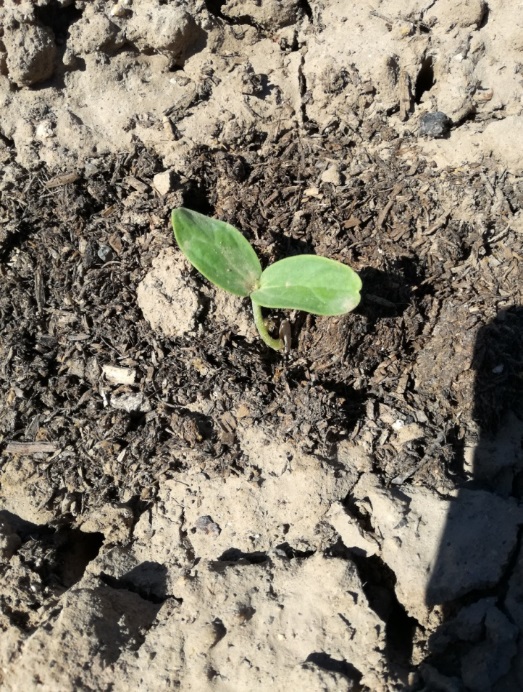 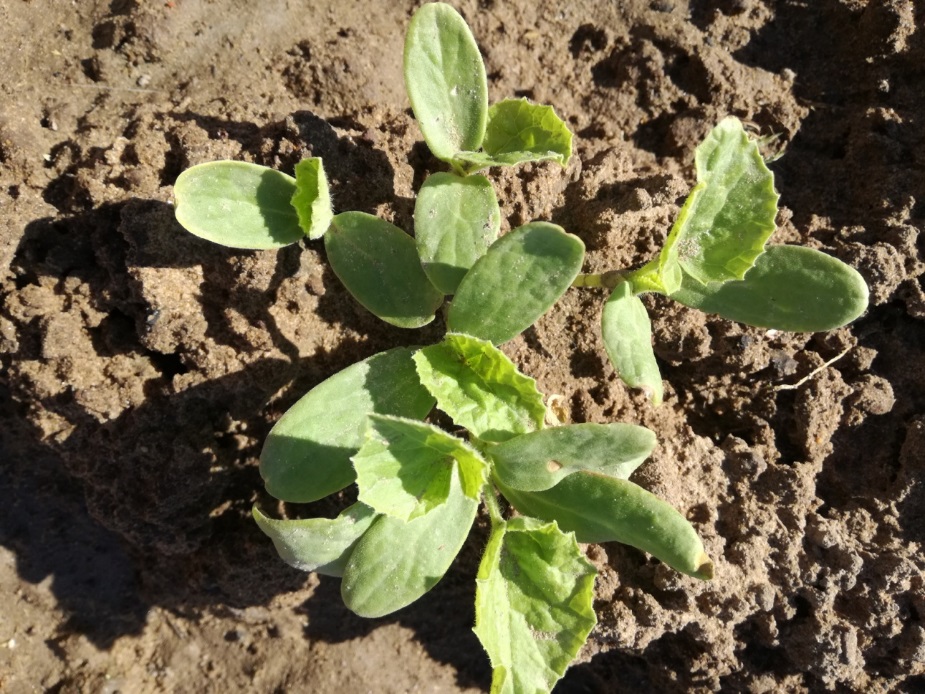 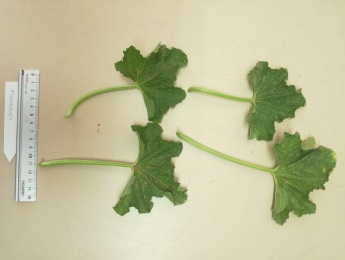 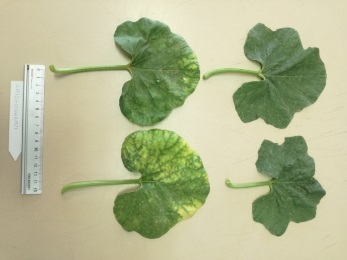 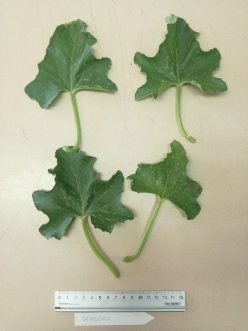 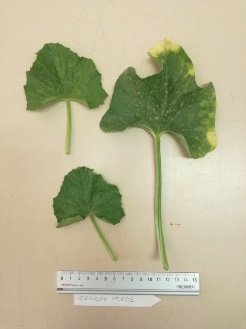 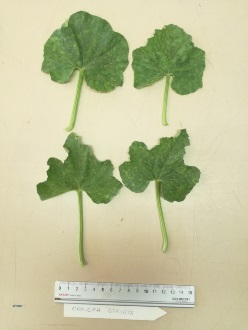 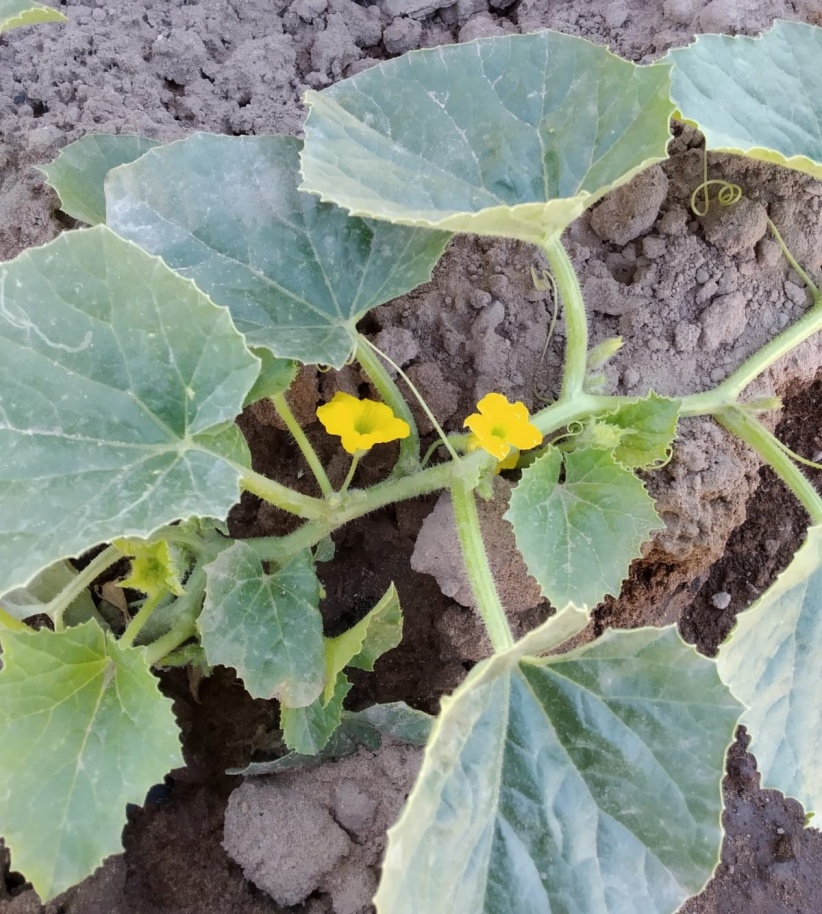 Fiore maschile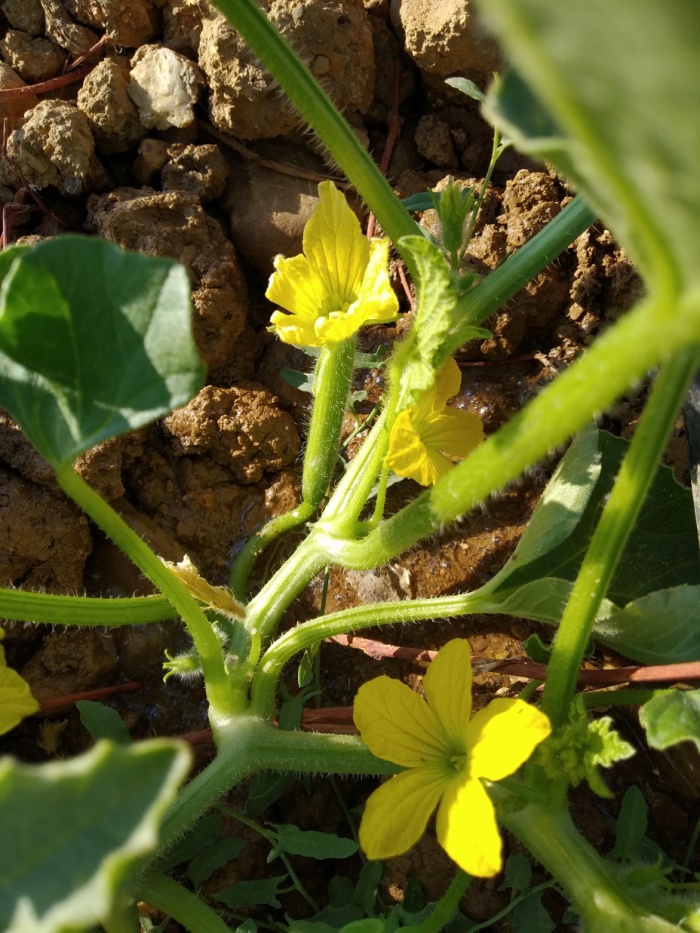 Fiore femminile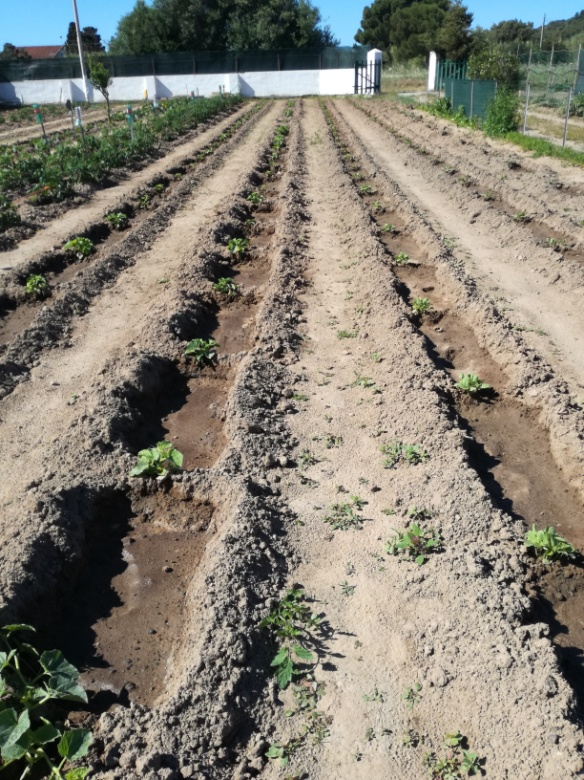 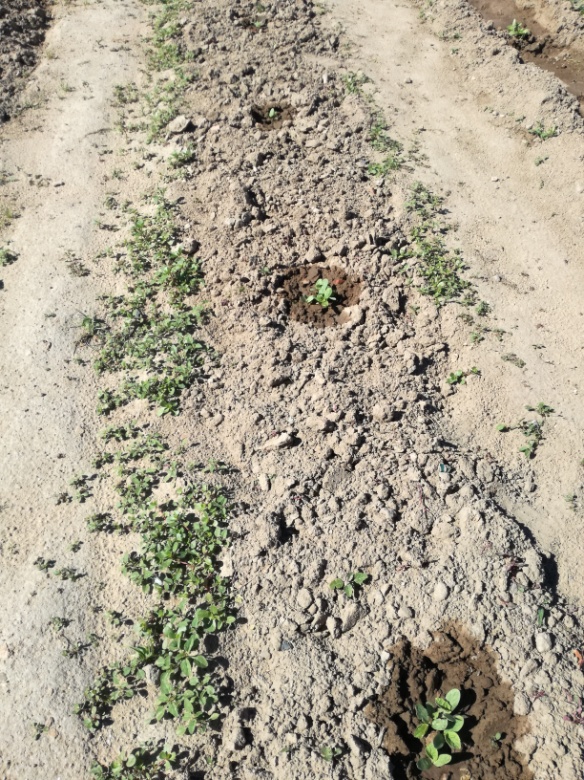 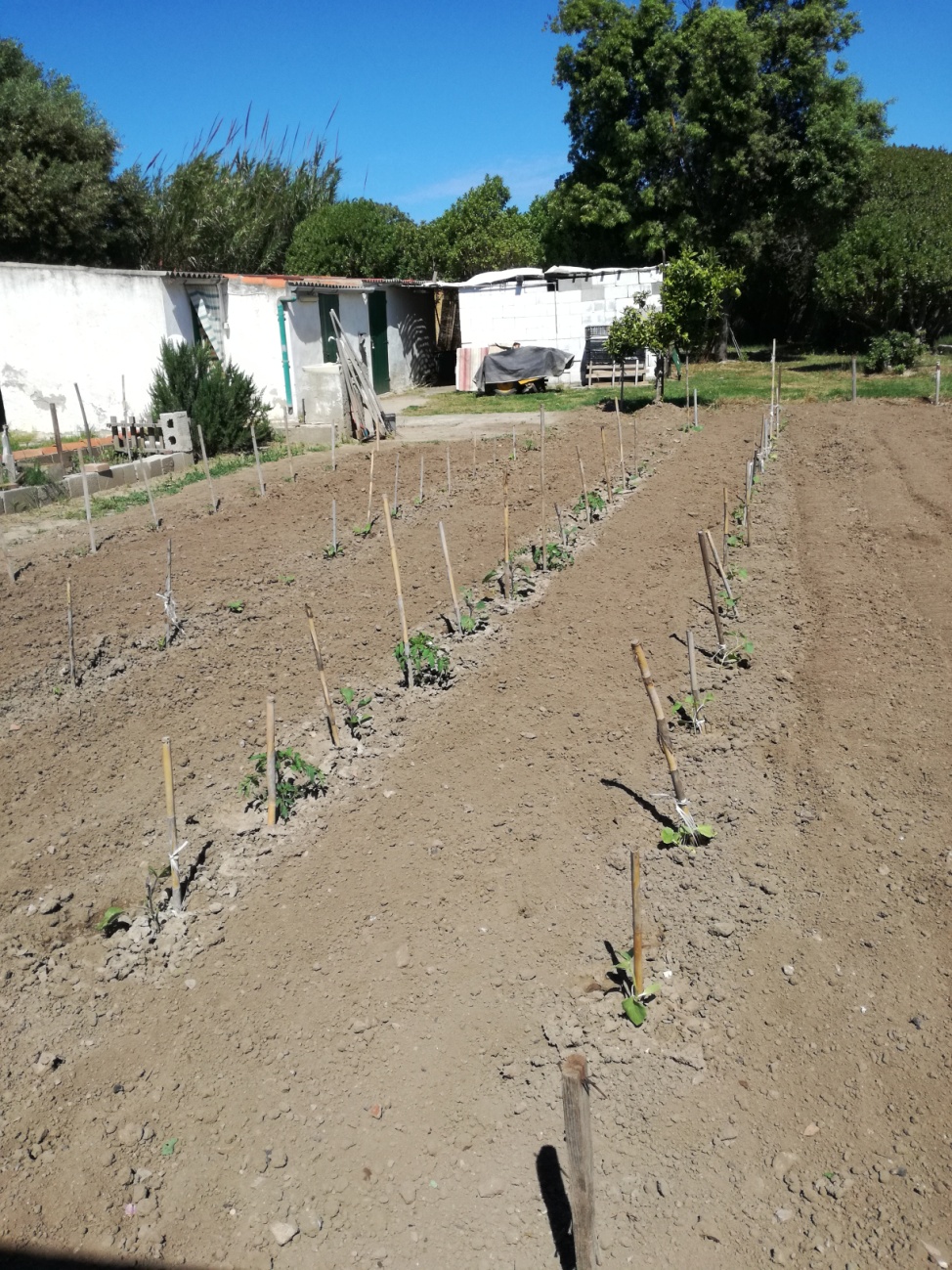 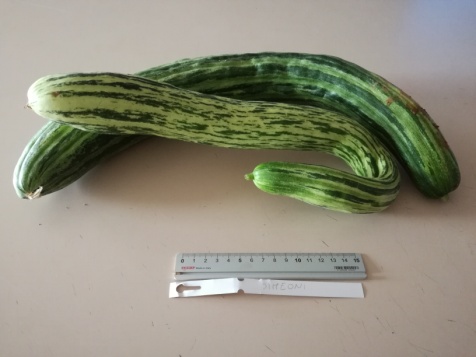 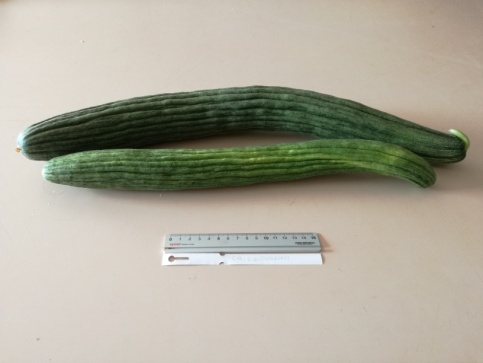 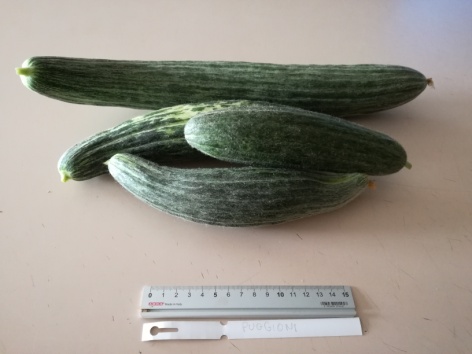 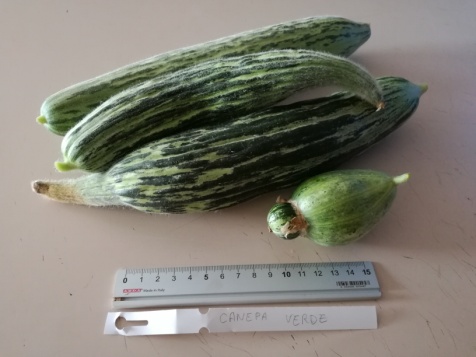 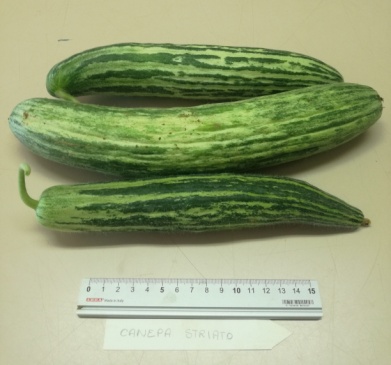 Frutti immaturiFrutti immaturi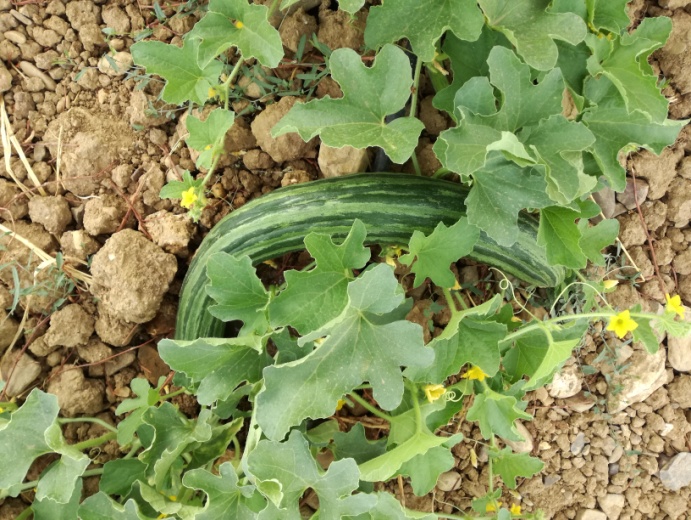 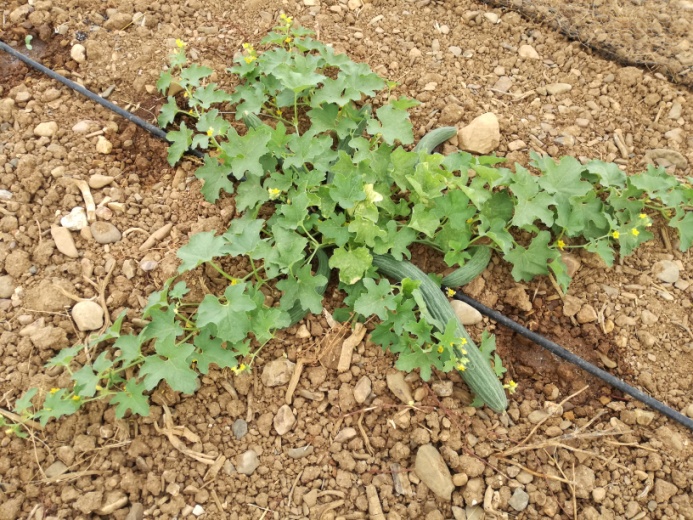 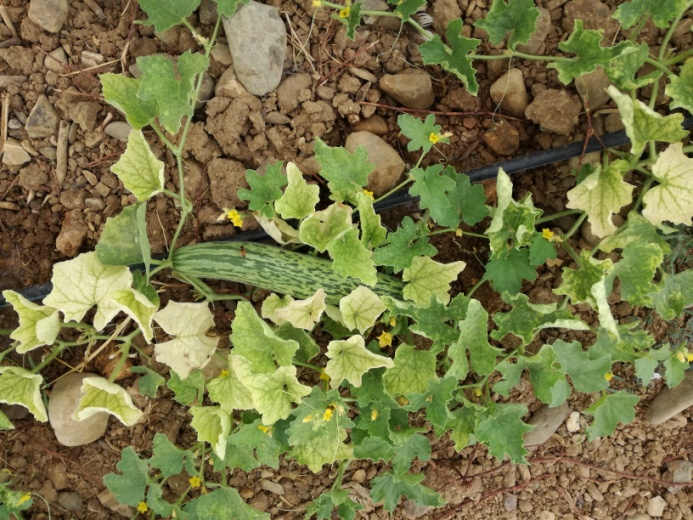 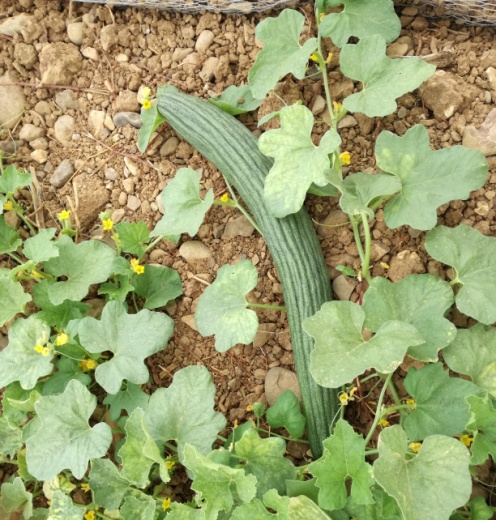 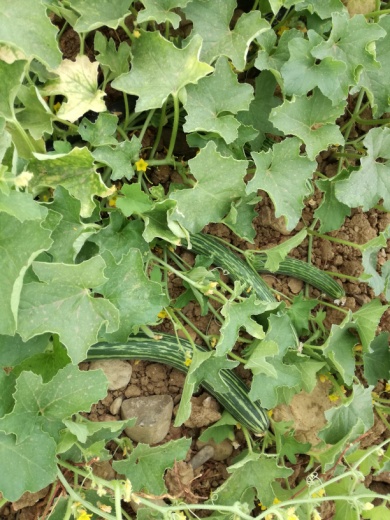 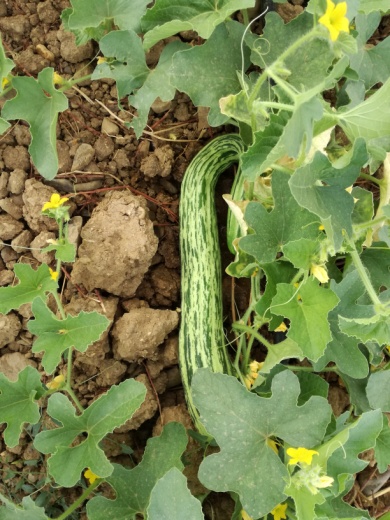 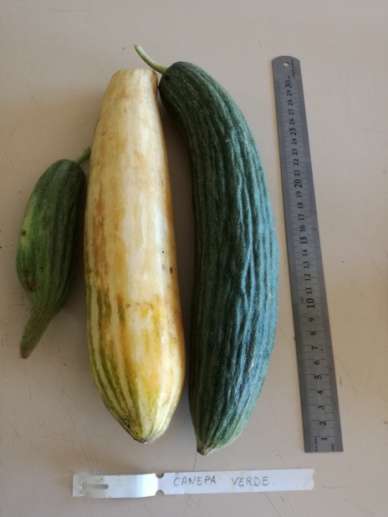 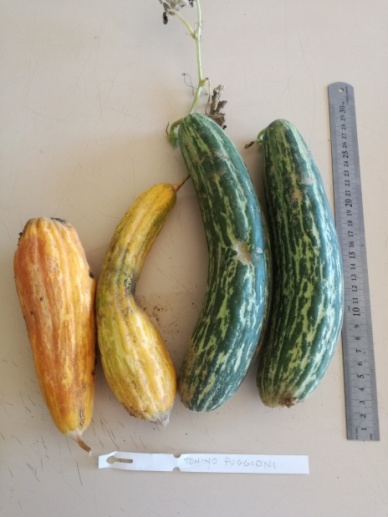 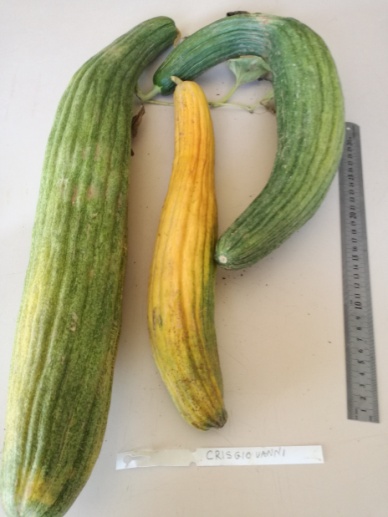 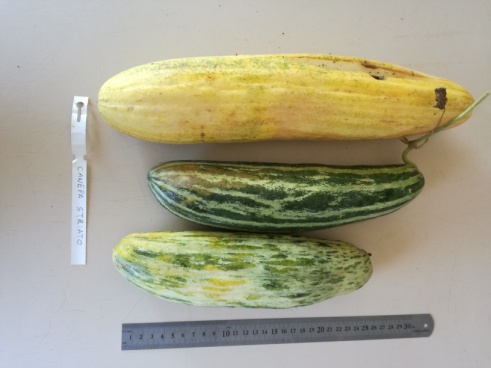 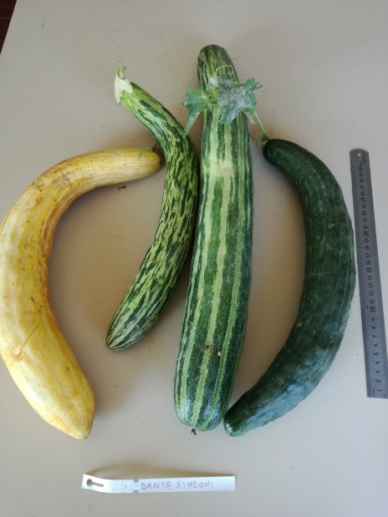 Frutti maturi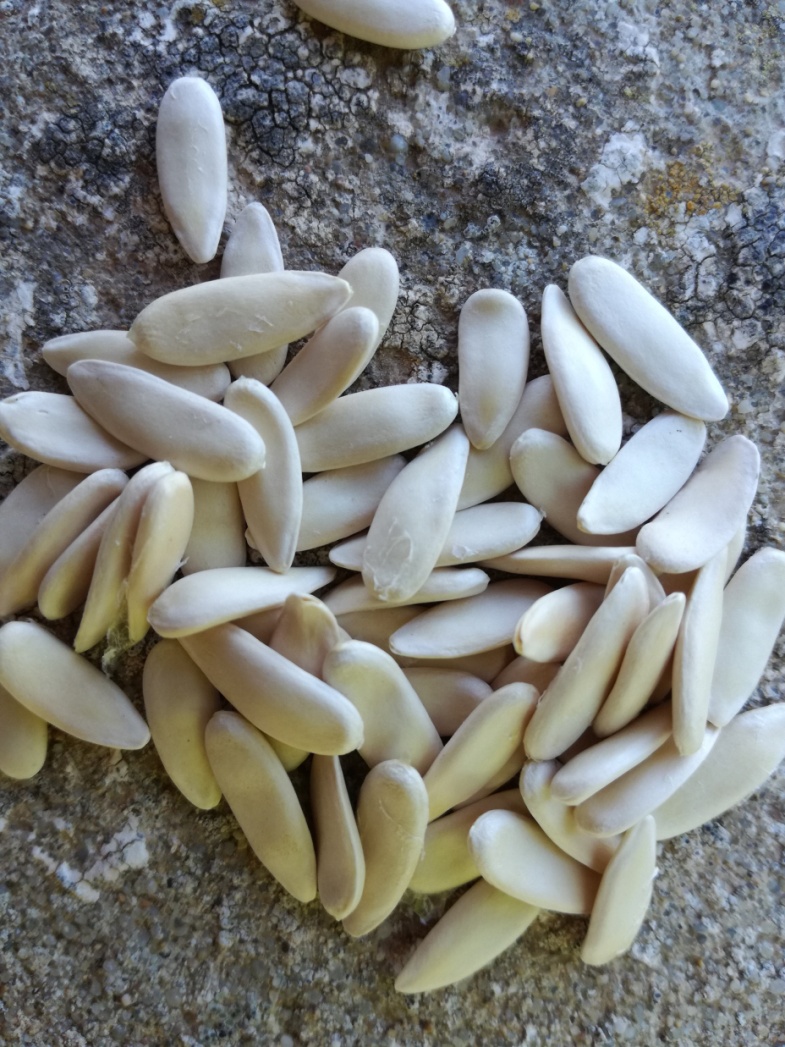 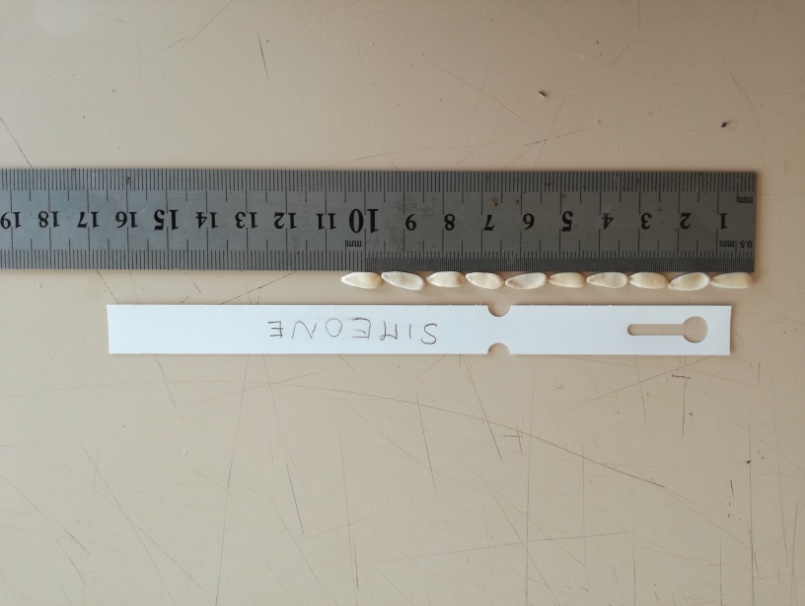 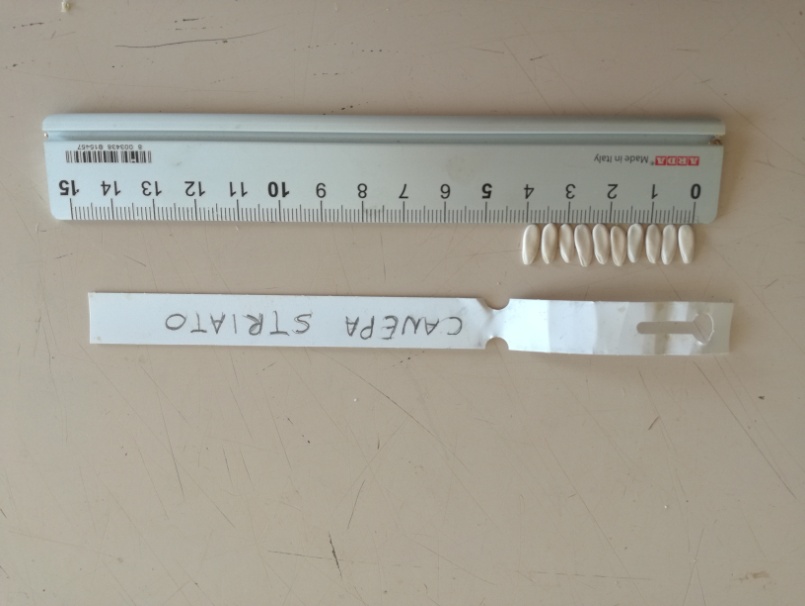 